Publicado en Alcobendas el 17/01/2019 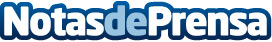 Las tendencias en decoración que marcarán 2019, según Grupo EspectaEste año supondrá la consolidación de hábitos referentes a decoración de espacios, así como el regreso de antiguos estilosDatos de contacto:Grupo Especta91 392 34 79Nota de prensa publicada en: https://www.notasdeprensa.es/las-tendencias-en-decoracion-que-marcaran-2019 Categorias: Nacional Inmobiliaria Interiorismo Construcción y Materiales http://www.notasdeprensa.es